关于做好2020年度1—7月团费收缴工作的通  知各学院团委，团支部:根据《中国共产主义青年团章程》《关于中国共产主义青年团团费收缴、使用和管理的规定》(中青发〔2016〕13号)、《基层团组织规范化建设工作的实施方案》(中青办发〔2019〕6号)有关要求，结合实际工作，现就做好青岛农业大学2020年度1—7月团费收缴工作有关事宜通知如下。一、基本要求1.各学院团委要在做好本单位团内统计工作的基础上，以“智慧团建”系统为主要依据，按照标准认真做好团费收缴工作。按照上级文件要求，各类别团员应缴团费均按最低标准测算，学生团员每月按0.2元进行交纳，具有我校团籍的研究生、本专科生均需缴纳。2.团员从支部大会通过其为团员之日起交纳团费。保留团籍的共产党员,从取得预备党员资格起,应交纳党费,可不交纳团费,自愿交纳团费者不限。3.团员应当向其正式组织关系所在的团支部交纳团费。4.团员应当增强团员意识,主动按月交纳团费。补交团费的时间一般不得超过6个月。不得预交团费。对不按照规定交纳团费的团员,其所在团组织应及时对其进行批评教育,限期改正。对无正当理由，连续6个月不交纳团费的团员,按自行脱团处理。5.团组织应当按照规定收缴团员团费,不得垫交或扣缴团员团费,不得要求团员交纳规定以外的各种名目的“特殊团费”。二、办理程序1.团员交纳团费后，团支部应及时做好团费缴纳情况登记。2.学院团委集中收齐团费，于《青岛农业大学2020年1—7月团费收缴明细表》（附件1）上做好登记。3.学院指定一名学生负责人，填写《青岛农业大学2020年1—7月团费收缴负责人统计表》（附件2）。4.通过“校园统一支付平台”完成缴费，缴费时间另行通知。5.将Excel格式的附件1和附件2电子版于6月5日之前发送至指定邮箱,纸质版盖章上报至校团委（知行楼317）。联 系 人：焦  健联系电话：58957613电子邮箱：qdndtw@163.com附件：1.青岛农业大学2020年1—7月团费收缴明细表2.青岛农业大学2020年1—7月团费收缴负责人
统计表3.“校园统一支付平台”操作流程                   共青团青岛农业大学委员会                       2020年6月2日附件1青岛农业大学※※学院2020年1—7月团费收缴情况一览表（本表请反馈Excel格式）学院（盖章）：附件2青岛农业大学※※学院2020年1—7月团费收缴负责人统计表（本表请反馈Excel格式）附件3“校园统一支付平台”操作流程关于2020年1—7月团费收缴作步骤：1.等待校团委启用各学院团费收缴负责人账户，启用时间另行通知。2.学院收缴的团费一并存入学生负责人账户（须为学校统一发放的建行银行卡）。3.学生负责人登陆“青岛农业大学校园统一支付平台”（http://cwtyzf.qau.edu.cn），用户名为本人学号,初始密码为身份证号后6位。4.进入后，点击“其他交费”，按照页面操作提示缴费。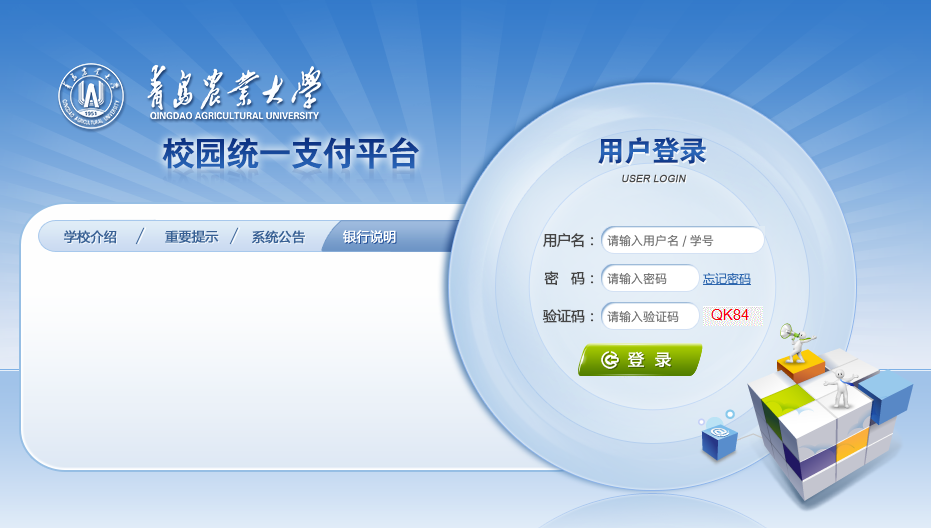 序号学院年级团支部（全称）班级人数非团员人数中共党员人数实收人数未缴团员数未缴党员数合计金额备注(本科/专科/研究生)序号学院姓名学号身份证号联系方式学院团费总金额备注